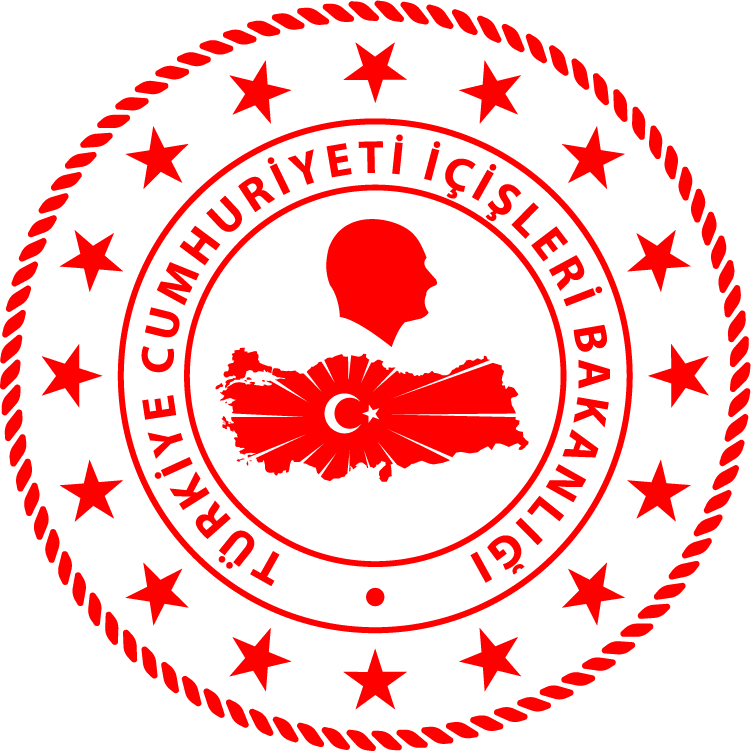 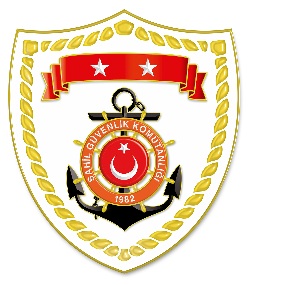 Marmara BölgesiEge BölgesiS.
NoTARİHMEVKİ VE ZAMANKURTARILAN SAYISIKURTARILAN/YEDEKLENEN TEKNE SAYISIAÇIKLAMA121 Kasım 2020İSTANBUL/Fatih14.2021Çatladıkapı önlerinde makine arızası nedeniyle sürüklenen bir fiber tekne, içerisindeki 2 şahısla birlikte yedeklenerek Yenikapı Balıkçı Barınağı’na intikal ettirilmiştir.222 Kasım 2020İSTANBUL/Ortaköy15.4521Ortaköy önlerinde makine arızası nedeniyle sürüklenen özel bir tekne, içerisindeki 2 şahısla birlikte yedeklenerek Harem Balıkçı Barınağı’na intikal ettirilmiştir.S.
NoTARİHMEVKİ VE ZAMANKURTARILAN SAYISIKURTARILAN/YEDEKLENEN TEKNE SAYISIAÇIKLAMA120 Kasım 2020İZMİR/Dikili17.4521Dikili açıklarında makine arızası nedeniyle sürüklenen bir balıkçı teknesi, içerisindeki 2 şahısla birlikte yedeklenerek Dikili Limanı’na intikal ettirilmiştir.